Web2 WriteupLogin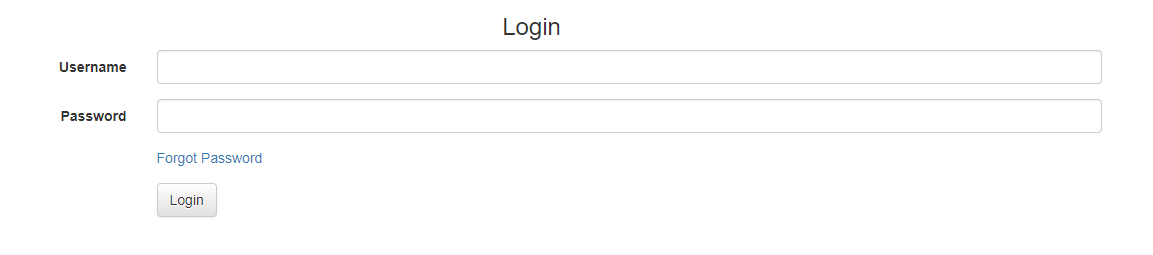 Test test 弱口令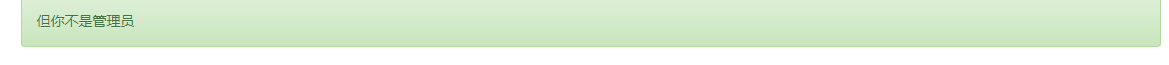 很显然需要管理员登录才行Forgot password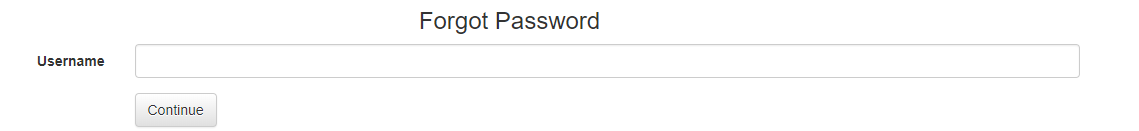 可爆破用户名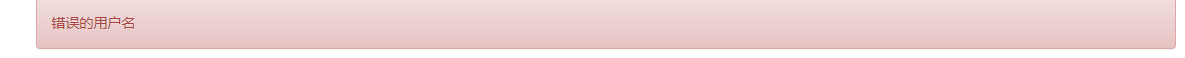 Admin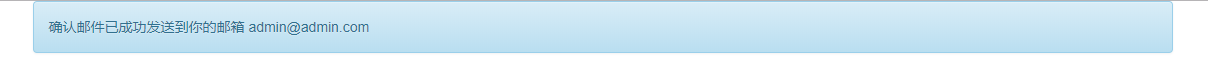 Login.php右键查看源代码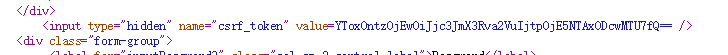 Csrf_token 刷新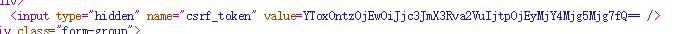 后面有 == 猜测为 base64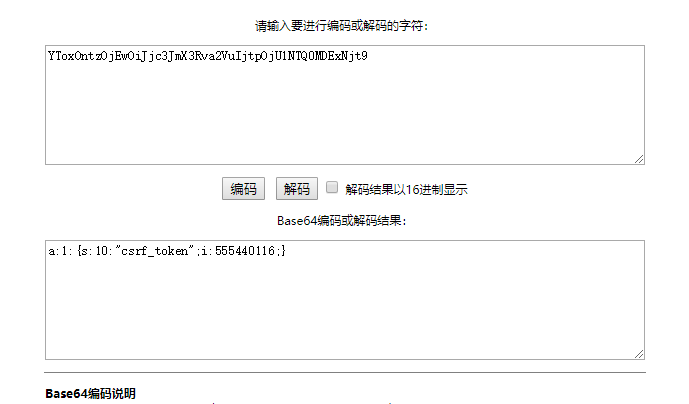 a:1:{s:10:"csrf_token";i:555440116;} 这是序列化的结果 注意数字猜测为 php 生成的随机数生成随机数的函数有两个 rand() 和 mt_rand()其中生成前需要设置种子 srand() 和 mt_srand()种子可爆破 (请看 <白帽子讲 web 安全> 伪随机数安全)如果直接调用生成函数, 种子最大则为 2^32 (x86),让我们爆破肯定是不可能的那么就需要知道种子的取值范围地址栏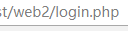 访问 index.php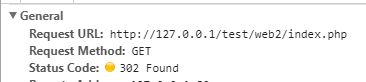 302 跳转查看响应头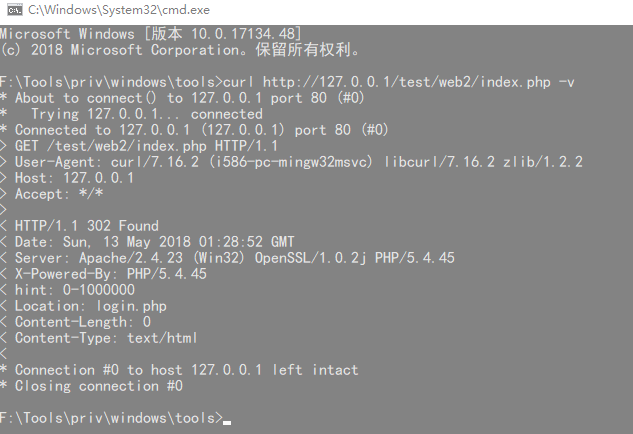 Hint: 1-1000000 一百万下面就简单了, for 循环 100万次, 把 rand() 和 mt_rand() 都跑一遍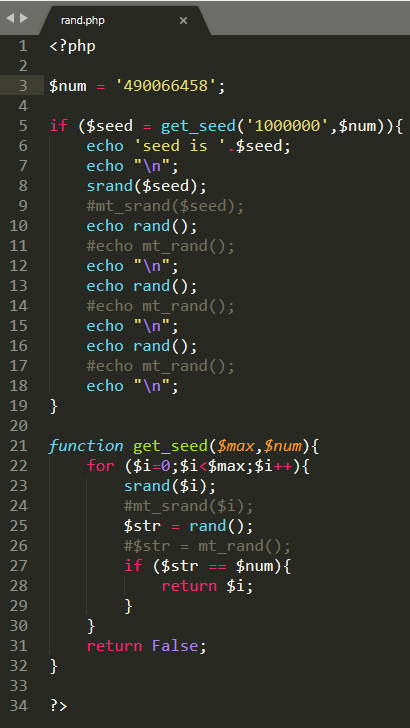 Rand()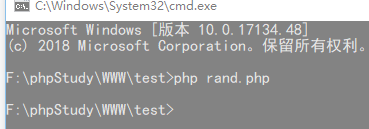 Mt_rand()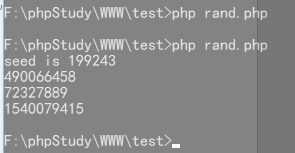 Seed is 199243Csrf_token 刷新会变化, 也就是说 seed 会重新设置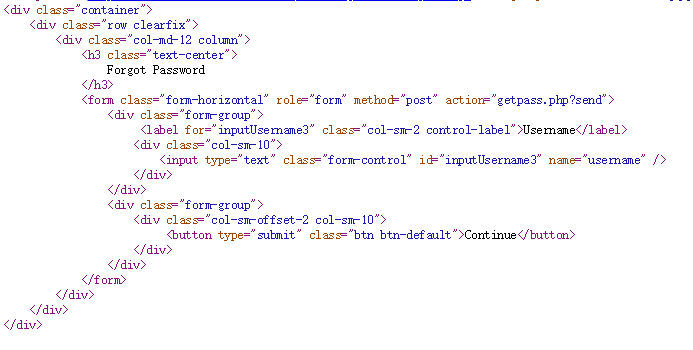 Forgot password 没有 token那么 login.php 生成的 seed 和 forgot password 里的 seed 可能是一样的下面 找回 admin 密码 需要知道邮件里链接的格式Register.php 猜都能猜出来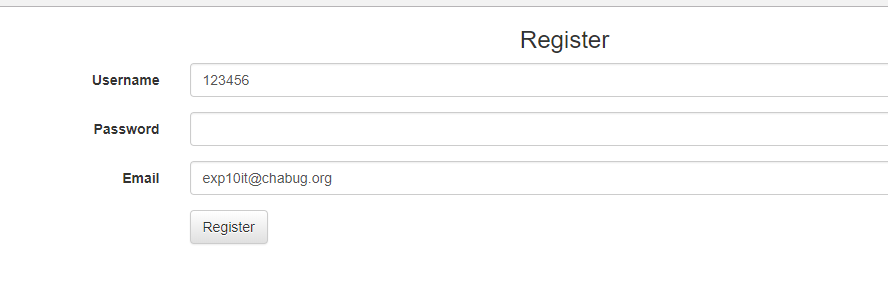 123456 123456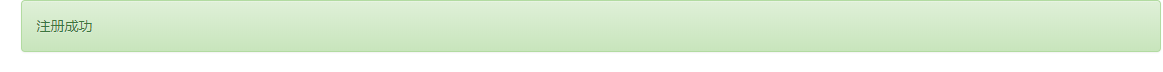 找回密码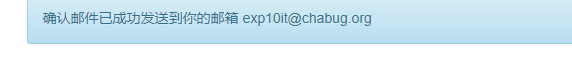 邮箱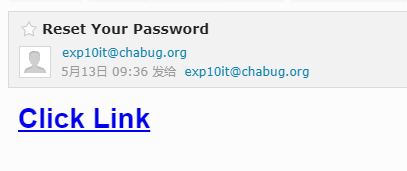 http://127.0.0.1/submit.php?token=YToyOntzOjg6InVzZXJuYW1lIjtzOjY6IjEyMzQ1NiI7czo1OiJ0b2tlbiI7aToxMjgyNjAwNjE1O30=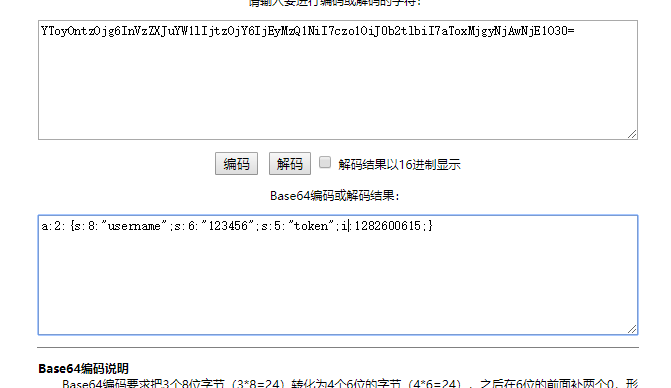 Payloada:2:{s:8:"username";s:5:"admin";s:5:"token";i:XXXXXX;}访问 login.php 重新生成 token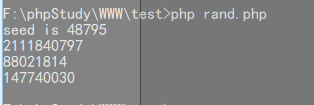 88021814找回 admin 密码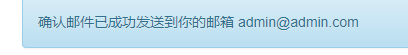 Base64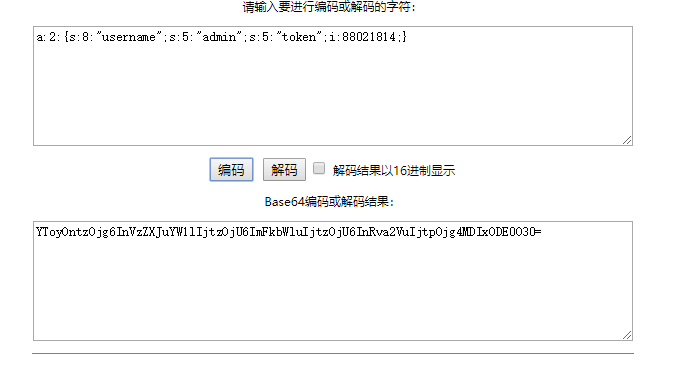 Submit.php?token= YToyOntzOjg6InVzZXJuYW1lIjtzOjU6ImFkbWluIjtzOjU6InRva2VuIjtpOjg4MDIxODE0O30= X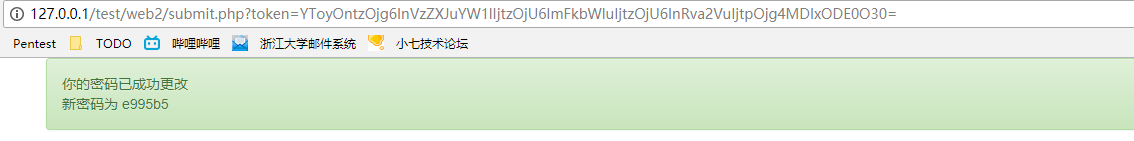 登录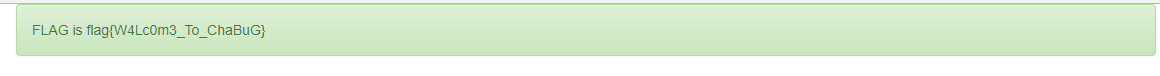 